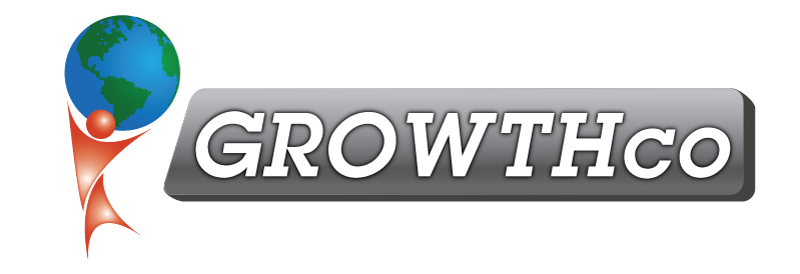 Category:ComputersCourse Prerequisite:NoneCourse Length:6 hours
Materials:Included (digitally only)Cancellation Policy:Less than 30 days, 100% non-refundable with ability to reschedule within 60 daysMinimum Number of Students:4Maximum Number of Students:15Delivery:
vILT or cILT
(virtual or classroom)Description:This class focuses on more advanced features such as Quick Parts, templates, macros, and tracking changes. Tools to work with long documents such as table of contents, index, footnotes, endnotes are covered. Students learn to build forms and customize the interface to meet their preferences.Core Competencies & Benefits:Modifying the Quick Access ToolbarUsing AutoCorrect and AutoFormatPagination and other break optionsHeaders and footersInserting symbols and equations        Fast formattingAutomatically adding elements, cover pages, & Quick Art Creating templatesWorking with macrosCounting words in a documentChanging the case of wordsWorking with Full Screen viewViewing thumbnailsRevealing formattingCopying paragraph marksInserting symbolsSearching for a file with basic file searchEditing and viewing summary infoProtect a document with a passwordCustomizing the ribbonsCreating diagramsUsing commentsTracking ChangesAdding footnotes and endnotesCreating a Table of ContentsCreating an IndexBuilding forms